В рамках декады милосердия, 19 декабря проведено тематическое мероприятие «Мы вместе» с участием детей ОВЗ 3-7 классов. В ходе мероприятия, дети участвовали в разных конкурсах, читали стихи,складывали пословицы, разбирали ситуации, отгадывали мультфильмы по мелодии, а также рассуждали о доброте и добрых поступках, делали друг другу комплименты. В конце мероприятия ребята сделали копилку добрых поступков.Все участники получили массу положительных эмоций и сладкие призы.Мероприятия провели: педагог-психолог В.В. Виноградова, учитель-дефектолог К.А. Харитонова, учитель-логопед О.В. Сигова.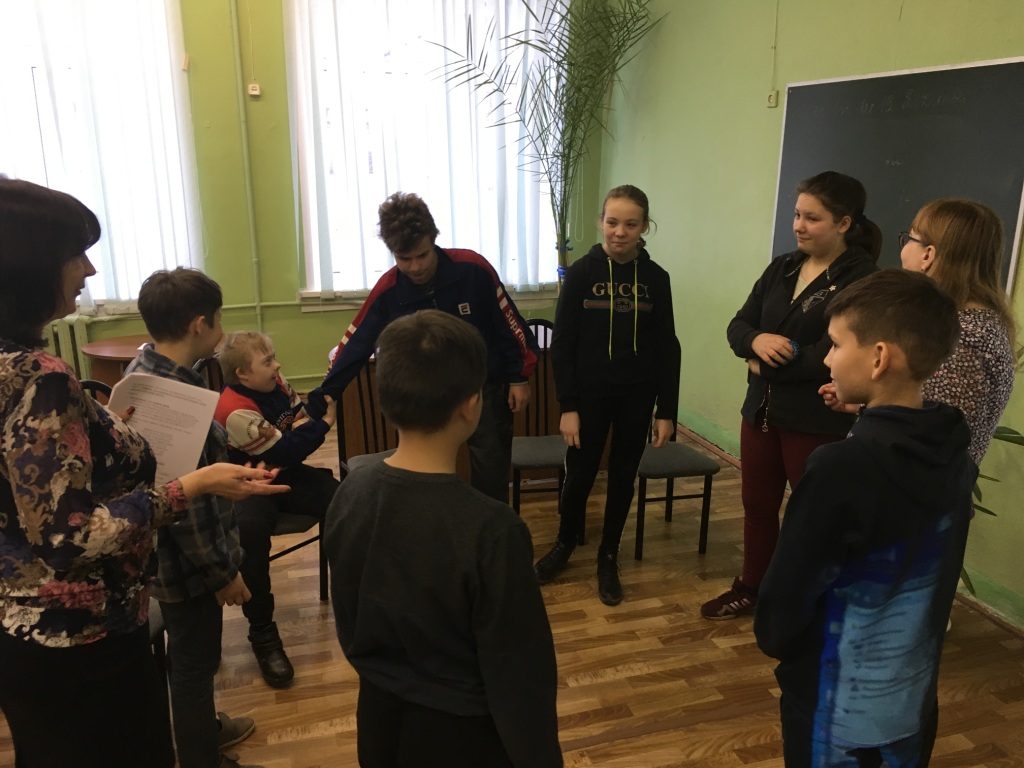 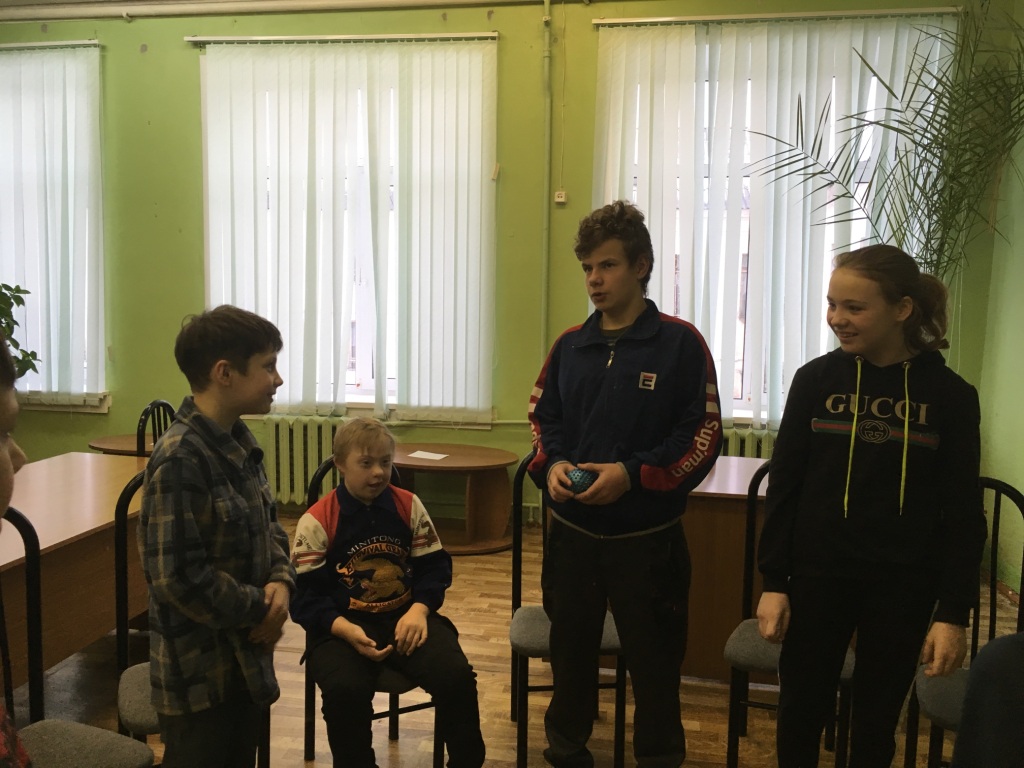 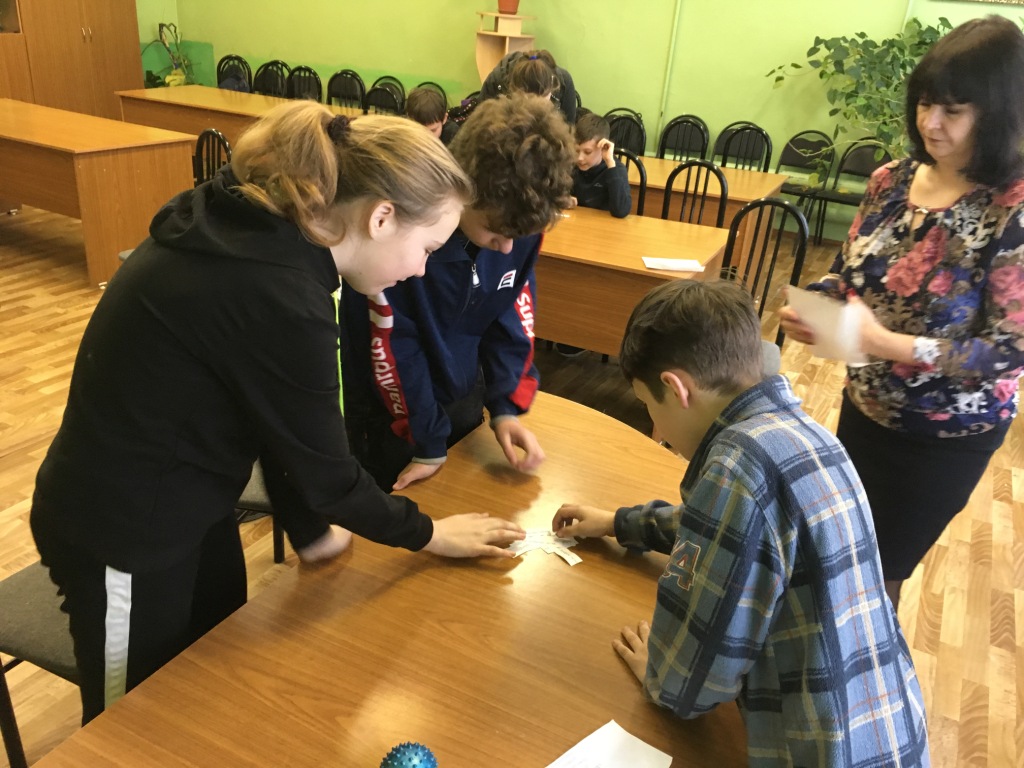 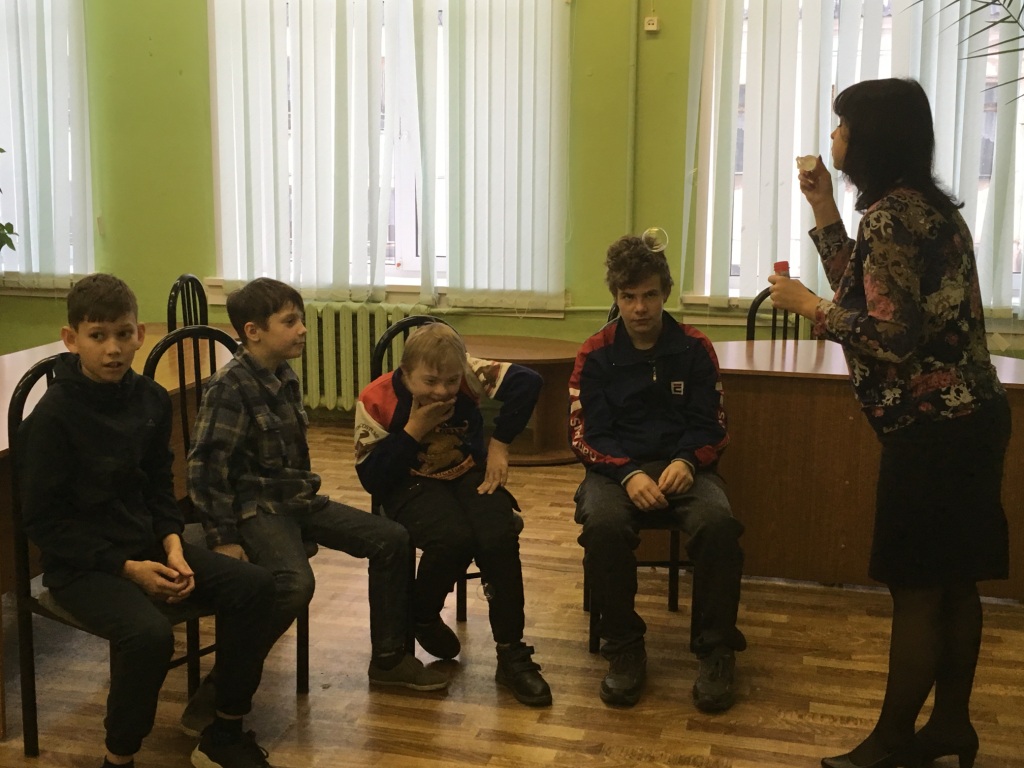 